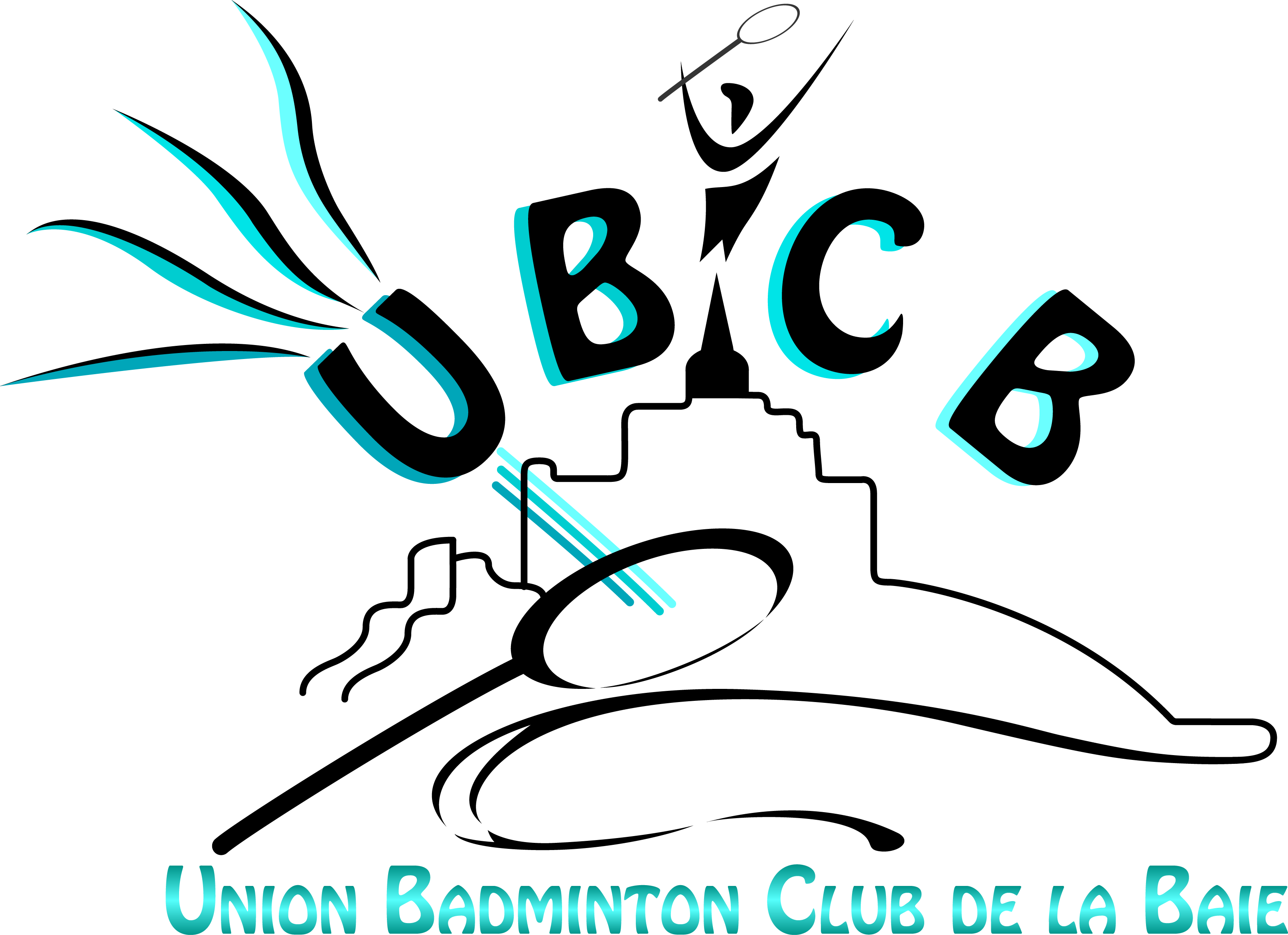 Formulaire d’inscription à renvoyer (avec un chèque à l’ordre du « Union Badminton Club de la Baie »)  au plus tard le samedi 19 mai 2018 à l’adresse suivante : Thomas DAVOUST 22 rue du château 50600 VIREYClub :Département :Ligue : Ville :Responsable : Téléphone :Email : Adresse : 1 tableau = 12 € ; 2 tableaux = 18 €LicenceNom – PrénomTableaux ChoisisTableaux ChoisisTableaux ChoisisPartenaires : Nom – Prénom - LicencePartenaires : Nom – Prénom - LicenceLicenceNom – PrénomSimpleDoubleMixteDoubleMixteTotal